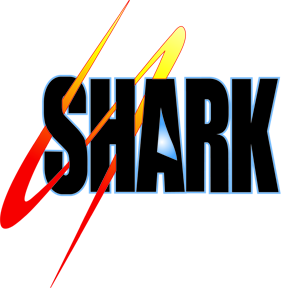 SAFETY DATA SHEET 1. IdentificationProduct identifier                           STAY CLEAN® LIQUID SOLDERING FLUX Other means of identificationSDS number                            0099Product Type                           Liquid flux Recommended use                        Soldering of metal. Recommended restrictions           None known.Manufacturer/Importer/Supplier/Distributor information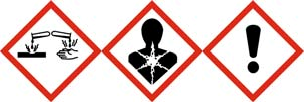 Signal word                              DangerHazard statement                    Harmful if swallowed. Harmful if inhaled. Causes severe skin burns and eye damage. May cause respiratory irritation. Causes damage to organs (optic nerve).Precautionary statementPrevention	Do not breathe mist or vapor. Wash thoroughly after handling. Do not eat, drink or smoke when using this product. Use only outdoors or in a well-ventilated area. Wear protective gloves/protective clothing/eye protection/face protection.Response	If swallowed: Rinse mouth. Do NOT induce vomiting. If on skin (or hair): Take off immediately all contaminated clothing. Rinse skin with water/shower. If inhaled: Remove person to fresh air and keep comfortable for breathing. If in eyes: Rinse cautiously with water for several minutes. Remove contact lenses, if present and easy to do. Continue rinsing. Immediately call a poison center/doctor. Specific treatment (see this label). Wash contaminated clothing before reuse.Storage                             Store in a well-ventilated place. Keep container tightly closed. Store locked up.Disposal                            Dispose of contents/container in accordance with local/regional/national/international regulations.Hazard(s) not otherwise classified (HNOC)None known.3. Composition/information on ingredientsMixturesChemical nameCAS number                       %Composition comments                All concentrations are in percent by weight unless ingredient is a gas. Gas concentrations are in percent by volume.4. First-aid measuresInhalation	Remove victim to fresh air and keep at rest in a position comfortable for breathing. Oxygen or artificial respiration if needed. Call a POISON CENTER or doctor/physician if you feel unwell.Skin contact                                    Take off immediately all contaminated clothing. Rinse skin with water/shower. Call a physician or poison control center immediately. Chemical burns must be treated by a physician. Wash contaminated clothing before reuse.Eye contact                                     Immediately flush eyes with plenty of water for at least 15 minutes. Remove contact lenses, if present and easy to do. Continue rinsing. Call a physician or poison control center immediately.Ingestion	Call a physician or poison control center immediately. Rinse mouth. Do not induce vomiting. If vomiting occurs, keep head low so that stomach content doesn't get into the lungs.Most important symptoms/effects, acute and delayedIndication of immediate medical attention and special treatment neededSymptoms of inhalation over-exposure may include sore throat, choking, coughing, difficulty breathing. Lung damage may occur after severe inhalation exposures. Depending on the duration and concentration of over-exposure, skin or eye contact with this product can irritate and burn contaminated tissue. Ingestion overexposure may be harmful or fatal. Prolonged or repeated inhalation over-exposure may cause burns and ulcers to the nose and throat, dental erosion, bronchitis, and stomach pains. Repeated or prolonged over-exposure to this product may result in dermatitis (red, dry, itchy skin) and ulceration.Dermatitis, other skin disorders, and respiratory conditions may be aggravated by over-exposure to this product.Keep victim under observation. Chemical burns: Flush with water immediately. While flushing, remove clothes which do not adhere to affected area. Call an ambulance. Continue flushing during transport to hospital. Pulmonary function tests, chest X-rays, and nervous system evaluations may prove useful. Consultation with an ophthalmologist is recommended if eye exposure leads to tissue damage. In case of shortness of breath, give oxygen. Symptoms may be delayed.General information                       If you feel unwell, seek medical advice (show the label where possible). Ensure that medical personnel are aware of the material(s) involved, and take precautions to protect themselves. Show this safety data sheet to the doctor in attendance.5. Fire-fighting measuresSuitable extinguishing media       Water fog. Foam. Dry chemical powder. Carbon dioxide (CO2). Halons.Unsuitable extinguishing mediaSpecific hazards arising from the chemicalSpecial protective equipment and precautions for firefightersFire fighting equipment/instructionsNone known.This product is acidic and presents a contact hazard to firefighters. During a fire, irritating and toxic gases (e.g., carbon monoxide, carbon dioxide, hydrogen chloride, nitrogen and zinc oxides, and ammonia) may be generated.Self-contained breathing apparatus and full protective clothing must be worn in case of fire.Move containers from fire area if you can do so without risk.Specific methods                           Use standard firefighting procedures and consider the hazards of other involved materials.General fire hazards                       No unusual fire or explosion hazards noted. This product is neither flammable nor reactive under normal circumstances; however, it may generate flammable hydrogen gas upon contact with metals.6. Accidental release measuresPersonal precautions, protective equipment and emergency proceduresKeep unnecessary personnel away. Keep people away from and upwind of spill/leak. Wear appropriate protective equipment and clothing during clean-up. Do not breathe mist or vapor. Do not touch damaged containers or spilled material unless wearing appropriate protective clothing. Ensure adequate ventilation. Local authorities should be advised if significant spillages cannot be contained. For personal protection, see section 8 of the SDS.Methods and materials for containment and cleaning upThis product is miscible in water. This material is classified as a water pollutant under the Clean Water Act and should be prevented from contaminating soil or from entering sewage and drainage systems which lead to waterways.Large Spills: Stop the flow of material, if this is without risk. Dike the spilled material, where this is possible. Cover with plastic sheet to prevent spreading. Absorb in vermiculite, dry sand or earth and place into containers. Following product recovery, flush area with water.Small Spills: Wipe up with absorbent material (e.g. cloth, fleece). Clean surface thoroughly to remove residual contamination.Never return spills to original containers for re-use. For waste disposal, see section 13 of the SDS.Environmental precautions           Avoid release to the environment. Prevent further leakage or spillage if safe to do so. Avoid discharge into drains, water courses or onto the ground. Inform appropriate managerial or supervisory personnel of all environmental releases.7. Handling and storagePrecautions for safe handling      Do not breathe mist or vapor. Provide adequate ventilation. Do not use in areas without adequate ventilation. Do not get in eyes, on skin, or on clothing. Avoid prolonged exposure. Do not taste or swallow. When using, do not eat, drink or smoke. Use only outdoors or in a well-ventilated area. Wear appropriate personal protective equipment. Wash hands thoroughly after handling. Handle and open container with care. Observe good industrial hygiene practices. Avoid release to the environment.Conditions for safe storage, including any incompatibilitiesStore locked up. Store in original tightly closed container. Store away from direct sunlight, sources of intense heat, or where freezing is possible. Store in a well-ventilated place. Store away from incompatible materials (see Section 10 of the SDS). Material should be stored in secondary containers or in a diked area, as appropriate. Storage and use areas should be covered with impervious materials.8. Exposure controls/personal protectionOccupational exposure limitsUS. OSHA Table Z-1 Limits for Air Contaminants (29 CFR 1910.1000)TWA                                                   1 mg/m3                  Fume.US. NIOSH: Pocket Guide to Chemical HazardsUS. NIOSH: Pocket Guide to Chemical HazardsComponentsTypeValue250 ppmFormZinc chloride (CAS7646-85-7)Biological limit valuesACGIH Biological Exposure IndicesTWA                                                   260 mg/m3200 ppmSTEL                                                  2 mg/m3                  Fume. TWA                                                   1 mg/m3                  Fume.* - For sampling details, please see the source document.Exposure guidelinesUS - California OELs: Skin designationMethanol (CAS 67-56-1)                                                      Can be absorbed through the skin.US - Minnesota Haz Subs: Skin designation appliesMethanol (CAS 67-56-1)                                                      Skin designation applies.US - Tennessee OELs: Skin designationMethanol (CAS 67-56-1)                                                      Can be absorbed through the skin.US ACGIH Threshold Limit Values: Skin designationMethanol (CAS 67-56-1)                                                      Can be absorbed through the skin.US. NIOSH: Pocket Guide to Chemical HazardsMethanol (CAS 67-56-1)                                                      Can be absorbed through the skin.Appropriate engineering controlsGood general ventilation (typically 10 air changes per hour) should be used. Ventilation rates should be matched to conditions. If applicable, use process enclosures, local exhaust ventilation, or other engineering controls to maintain airborne levels below recommended exposure limits. If exposure limits have not been established, maintain airborne levels to an acceptable level. Eye wash facilities and emergency shower must be available when handling this product.Individual protection measures, such as personal protective equipmentEye/face protection                 Chemical respirator with organic vapor cartridge and full facepiece.Skin protectionHand protection               Wear neoprene or rubber gloves for routine industrial use.Other                                 Wear appropriate chemical resistant clothing. Use of an impervious apron is recommended.Respiratory protection           Chemical respirator with organic vapor cartridge and full facepiece.Thermal hazards                     Wear appropriate thermal protective clothing, when necessary.General hygiene considerationsKeep away from food and drink. Always observe good personal hygiene measures, such as washing after handling the material and before eating, drinking, and/or smoking. Routinely wash work clothing and protective equipment to remove contaminants.9. Physical and chemical propertiesAppearancePhysical state                          Liquid.Form                                         Liquid. LiquidColor                                         Clear colorless. Odor                                                 Slightly sweet. Odor threshold                               Not available. pH                                                    Acidic.Melting point/freezing point          Not available.Initial boiling point and boiling rangeNot available.Flash point                                      Not flammable. Evaporation rate                            > 1 (nBuAc = 1). Flammability (solid, gas)               Not available.Upper/lower flammability or explosive limitsFlammability limit - lower(%)Flammability limit - upper(%)Not available.Not available.Explosive limit - lower (%)     Not available. Explosive limit - upper (%)     Not available. Vapor pressure                              Not available.Vapor density                                 4 (air = 1). Relative density                             1.32 (water = 1). Solubility(ies)Solubility (water)                     Slightly soluble.Partition coefficient(n-octanol/water)Not available.Auto-ignition temperature             Not available. Decomposition temperature         Not available. Viscosity                                         Not available.Other information                           Litmus paper will turn red upon contact with this product. The odor may also act as a distinguishing characteristic of this product.10. Stability and reactivityReactivity                                        The product is stable and non-reactive under normal conditions of use, storage and transport.Chemical stability                           Material is stable under normal conditions.Possibility of hazardous reactionsNo dangerous reaction known under conditions of normal use.Conditions to avoid                        Contact with incompatible materials. Extreme temperatures.Incompatible materials                  Acid. alkalis and their carbonates, hydrogen cyanide, interhalogens, ammonium nitrate, potassium chlorate, lead and silver salts. Strong oxidizing agents. Amines. Do not mix with other chemicals. This product is neither flammable nor reactive under normal circumstances; however, it may generate flammable hydrogen gas upon contact with metals.Hazardous decomposition productsCarbon dioxide (CO2). Nitrogen oxides (NOx). Ammonia. Hydrogen Chloride (HCl). Zinc oxides.11. Toxicological informationInformation on likely routes of exposureInhalation	Harmful if inhaled. May cause allergy or asthma symptoms or breathing difficulties if inhaled. May cause damage to organs by inhalation. If vapors, mists, or sprays of this product are inhaled, they can irritate and burn the nose, throat, and respiratory system. Symptoms of inhalationover-exposure may include sore throat, choking, coughing, and difficulty breathing. Prolonged or repeated over-exposure may cause burns and ulcers to the nose and throat, dental erosion, bronchitis, and stomach pains. It has been reported that a worker developed asthmatic symptoms after performing soldering work with a flux containing Ammonium and Zinc Chlorides (components of this product). It has been reported that inhalation of Methanol (a component of this product) vapors in high concentrations can cause blindness. Severe inhalation overexposure may cause pulmonary edema (a life-threatening accumulation of fluid in the lungs) or pneumonitis. Symptoms of pulmonary edema (e.g., shortness of breath, chest pains) can be delayed for several hoursafter exposure. Severe inhalation of vapors or fumes (as may occur if individuals are exposed in poorly ventilated areas, such as confined spaces) may be harmful.Skin contact                             Causes severe skin burns. Depending on the duration and concentration of over-exposure, skin contact with this product can irritate and burn the skin. Repeated or prolonged over-exposure to this product may result in dermatitis (red, dry, itchy skin) and ulceration. Methanol (a component of this product) is readily absorbed through the skin. Because Methanol is a minor component of this product, skin absorption is not anticipated to be a significant route of over-exposure.Eye contact                              Depending on the duration and concentration of over-exposure, eye contact with this product can irritate and burn the eyes. Eye over-exposure can cause pain, tearing, and redness. Severe eye over-exposure may cause blindness. Causes serious eye damage.Ingestion	Harmful if swallowed. Causes digestive tract burns. If this flux is ingested, nausea, vomiting, and diarrhea may occur (depending on the amount of the product swallowed). Severe ingestion exposures may result in damage to the tissues of the gastrointestinal system, and death.Symptoms related to the physical, chemical and toxicological characteristicsSymptoms of inhalation over-exposure may include sore throat, choking, coughing, difficulty breathing. Lung damage may occur after severe inhalation exposures. Depending on the duration and concentration of over-exposure, skin or eye contact with this product can irritate and burn contaminated tissue. Ingestion overexposure may be harmful or fatal. Prolonged or repeated inhalation over-exposure may cause burns and ulcers to the nose and throat, dental erosion, bronchitis, and stomach pains. Repeated or prolonged over-exposure to this product may result in dermatitis (red, dry, itchy skin) and ulceration.Dermatitis, other skin disorders, and respiratory conditions may be aggravated by over-exposure to this product.Information on toxicological effectsAcute toxicity                                  Harmful if inhaled. Harmful if swallowed. May cause respiratory irritation.Components                                      SpeciesHydrochloric acid (CAS 7647-01-0)Test Results* Estimates for product may be based on additional component data not shown.Skin corrosion/irritation                Causes severe skin burns and eye damage.Serious eye damage/eye irritationRespiratory or skin sensitizationCauses serious eye damage.Respiratory sensitization       Not a respiratory sensitizer.It has been reported that a worker developed asthmatic symptoms after performing soldering work with a flux containing Ammonium and Zinc Chlorides (components of this product).Skin sensitization                    This product is not expected to cause skin sensitization.Germ cell mutagenicity                  No data available to indicate product or any components present at greater than 0.1% are mutagenic or genotoxic.Carcinogenicity                              This product is not considered to be a carcinogen by IARC, ACGIH, NTP, or OSHA.IARC Monographs. Overall Evaluation of CarcinogenicityHydrochloric acid (CAS 7647-01-0)                                     3 Not classifiable as to carcinogenicity to humans.OSHA Specifically Regulated Substances (29 CFR 1910.1001-1050)Not listed.Reproductive toxicity                     This product is not expected to cause reproductive or developmental effects. Clinical studies on test animals exposed to relatively high doses of Methanol and Zinc Chloride (components of this product) indicate teratogenic effects and adverse reproductive effects.Specific target organ toxicity - single exposureSpecific target organ toxicity - repeated exposureCauses damage to organs (optic nerve). May cause respiratory irritation.Not classified.Aspiration hazard                           Not an aspiration hazard.Chronic effects                               Prolonged inhalation may be harmful.12. Ecological informationEcotoxicity                                      Very toxic to aquatic life with long lasting effects.ComponentsHydrochloric acid (CAS 7647-01-0)AquaticSpeciesTest ResultsFishLC50Western mosquitofish (Gambusia affinis)282 mg/l, 96 hours* Estimates for product may be based on additional component data not shown. Persistence and degradability      No data is available on the degradability of this product. Bioaccumulative potentialPartition coefficient n-octanol / water (log Kow)Methanol (CAS 67-56-1)                                                             -0.77Mobility in soil                                No data available.Other adverse effects                    No other adverse environmental effects (e.g. ozone depletion, photochemical ozone creation potential, endocrine disruption, global warming potential) are expected from this component.13. Disposal considerationsDisposal instructions                     Collect and reclaim or dispose in sealed containers at licensed waste disposal site. Do not allow this material to drain into sewers/water supplies. Do not contaminate ponds, waterways or ditches with chemical or used container. Dispose of contents/container in accordance with local/regional/national/international regulations.Local disposal regulations            Dispose in accordance with all applicable regulations.Hazardous waste code                  The waste code should be assigned in discussion between the user, the producer and the waste disposal company.Waste from residues / unused productsDispose of in accordance with local regulations. Empty containers or liners may retain some product residues. This material and its container must be disposed of in a safe manner (see: Disposal instructions).Contaminated packaging              Empty containers should be taken to an approved waste handling site for recycling or disposal.Since emptied containers may retain product residue, follow label warnings even after container isemptied.14. Transport informationDOTUN numberUN proper shipping nameTransport hazard class(es) ClassSubsidiary riskLabel(s) Packing group Environmental hazardsMarine pollutantUN1760Corrosive liquids, n.o.s. (Zinc Chloride, Hydrochloric Acid)8-8IIIYesSpecial precautions for user Read safety instructions, SDS and emergency procedures before handling.Special provisions Packaging exceptions Packaging non bulk Packaging bulkIATAUN numberUN proper shipping nameTransport hazard class(es) ClassSubsidiary riskLabel(s) Packing group Environmental hazardsIB3, T7, TP1, TP28154203241UN1760Corrosive liquids, n.o.s. (Zinc Chloride, Hydrochloric Acid)8-8III YesSpecial precautions for user Read safety instructions, SDS and emergency procedures before handling.IMDGUN numberUN proper shipping nameUN1760Corrosive liquids, n.o.s. (Zinc Chloride, Hydrochloric Acid)Transport hazard class(es) ClassSubsidiary riskLabel(s) Packing group Environmental hazardsMarine pollutantEmS8-8IIIYesNot available.Special precautions for user Read safety instructions, SDS and emergency procedures before handling.Transport in bulk according to Annex II of MARPOL 73/78 and the IBC CodeNot established.General information                       DOT Regulated Marine Pollutant. IMDG Regulated Marine Pollutant.15. Regulatory informationUS federal regulations                   This product is a "Hazardous Chemical" as defined by the OSHA Hazard CommunicationStandard, 29 CFR 1910.1200.All components are on the U.S. EPA TSCA Inventory List.TSCA Section 12(b) Export Notification (40 CFR 707, Subpt. D)Not regulated.OSHA Specifically Regulated Substances (29 CFR 1910.1001-1050)Not listed.CERCLA Hazardous Substance List (40 CFR 302.4)Ammonium chloride (CAS 12125-02-9)                               LISTED Hydrochloric acid (CAS 7647-01-0)                                     LISTED Methanol (CAS 67-56-1)                                                      LISTED Zinc chloride (CAS 7646-85-7)                                             LISTEDSuperfund Amendments and Reauthorization Act of 1986 (SARA) Hazard categories                   Immediate Hazard - YesDelayed Hazard - NoFire Hazard - No Pressure Hazard - No Reactivity Hazard - NoSARA 302 Extremely hazardous substanceClean Air Act (CAA) Section 112 Hazardous Air Pollutants (HAPs) ListHydrochloric acid (CAS 7647-01-0) Methanol (CAS 67-56-1)Clean Air Act (CAA) Section 112(r) Accidental Release Prevention (40 CFR 68.130)Hydrochloric acid (CAS 7647-01-0)Safe Drinking Water Act(SDWA)Not regulated.Drug Enforcement Administration (DEA). List 2, Essential Chemicals (21 CFR 1310.02(b) and 1310.04(f)(2) andChemical Code NumberHydrochloric acid (CAS 7647-01-0)                              6545Drug Enforcement Administration (DEA). List 1 & 2 Exempt Chemical Mixtures (21 CFR 1310.12(c))Hydrochloric acid (CAS 7647-01-0)                              20 %WVDEA Exempt Chemical Mixtures Code NumberHydrochloric acid (CAS 7647-01-0)                              6545US state regulationsUS. Massachusetts RTK - Substance ListAmmonium chloride (CAS 12125-02-9) Hydrochloric acid (CAS 7647-01-0) Methanol (CAS 67-56-1)Zinc chloride (CAS 7646-85-7)US. New Jersey Worker and Community Right-to-Know ActAmmonium chloride (CAS 12125-02-9) Hydrochloric acid (CAS 7647-01-0) Methanol (CAS 67-56-1)Zinc chloride (CAS 7646-85-7)US. Pennsylvania Worker and Community Right-to-Know LawAmmonium chloride (CAS 12125-02-9) Hydrochloric acid (CAS 7647-01-0) Methanol (CAS 67-56-1)Zinc chloride (CAS 7646-85-7)US. Rhode Island RTKAmmonium chloride (CAS 12125-02-9) Hydrochloric acid (CAS 7647-01-0) Methanol (CAS 67-56-1)Zinc chloride (CAS 7646-85-7)US. California Proposition 65WARNING: This product contains a chemical known to the State of California to cause birth defects or other reproductive harm.US - California Proposition 65 - Carcinogens & Reproductive Toxicity (CRT): Listed substanceMethanol (CAS 67-56-1)International Inventories*A "Yes" indicates this product complies with the inventory requirements administered by the governing country(s).A "No" indicates that one or more components of the product are not listed or exempt from listing on the inventory administered by the governing country(s).16. Other information, including date of preparation or last revisionIssue date                                        May 1, 2015Revision date                                  -Version #                                         01NFPA ratings0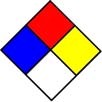 3      0Disclaimer                                       Shark Industries cannot anticipate all conditions under which this information and itsproduct, or the products of other manufacturers in combination with its product, may be used. It isthe user’s responsibility to ensure safe conditions for handling, storage and disposal of the product, and to assume liability for loss, injury, damage or expense due to improper use. The information in the sheet was written based on the best knowledge and experience currently available.Manufacturer/SupplierTelephone number Emergency TelephoneShark Industries6700 Bleck DriveRockford, MN 55373 US Info@sharkind.com800-537-4275800-537-42752. Hazard(s) identificationPhysical hazardsNot classified.Health hazardsAcute toxicity, oralAcute toxicity, inhalationSkin corrosion/irritationSerious eye damage/eye irritationSpecific target organ toxicity, single exposureSpecific target organ toxicity, single exposureCategory 4Category 4Category 1Category 1Category 1 (optic nerve)Category 3 respiratory tract irritationOSHA defined hazardsNot classified.Label elementsAmmonium chloride12125-02-95-25Zinc chloride7646-85-7<30Hydrochloric acid7647-01-0<5Methanol67-56-1<5ComponentsTypeValueFormHydrochloric acid (CAS7647-01-0)Ceiling7 mg/m35 ppmMethanol (CAS 67-56-1)PEL260 mg/m3200 ppmZinc chloride (CAS7646-85-7)PEL1 mg/m3Fume.US. ACGIH Threshold Limit ValuesComponentsTypeValueFormAmmonium chloride (CAS12125-02-9)STEL20 mg/m3Fume.TWA10 mg/m3Fume.Hydrochloric acid (CAS7647-01-0)Ceiling2 ppmMethanol (CAS 67-56-1)STEL250 ppmTWA200 ppmZinc chloride (CAS7646-85-7)STEL2 mg/m3Fume.ComponentsTypeValueFormAmmonium chloride (CAS12125-02-9)STEL20 mg/m3Fume.TWA10 mg/m3Fume.Hydrochloric acid (CAS7647-01-0)Ceiling7 mg/m35 ppmMethanol (CAS 67-56-1)STEL325 mg/m3ComponentsValueDeterminantSpecimenSampling TimeMethanol (CAS 67-56-1)15 mg/lMethanolUrine*AcuteInhalationLC50Rat3124 mg/l, 1 HoursOralLD50Rabbit900 mg/kgMethanol (CAS 67-56-1)AcuteInhalationLC50Rat22500 ppm, 8 hoursOralLD50Rat6200 mg/kgChemical nameCAS numberCAS numberReportable quantity (pounds)Threshold planning quantity (pounds)Threshold planning quantity, lower value (pounds)Threshold planning quantity, upper value (pounds)Hydrochloric acid7647-01-07647-01-05000500SARA 311/312 Hazardous chemicalSARA 311/312 Hazardous chemicalYesSARA 313 (TRI reporting)SARA 313 (TRI reporting)Chemical nameChemical nameCAS number% by wt.% by wt.Ammonium chlorideAmmonium chloride12125-02-95-255-25Zinc chlorideZinc chloride7646-85-7<30<30Hydrochloric acidHydrochloric acid7647-01-0<5<5MethanolMethanol67-56-1<5<5Other federal regulationsOther federal regulationsCountry(s) or regionAustraliaInventory nameAustralian Inventory of Chemical Substances (AICS)On inventory (yes/no)*YesCanadaDomestic Substances List (DSL)YesCanadaNon-Domestic Substances List (NDSL)NoChinaInventory of Existing Chemical Substances in China (IECSC)YesEuropeEuropean Inventory of Existing Commercial ChemicalSubstances (EINECS)YesEuropeEuropean List of Notified Chemical Substances (ELINCS)NoJapanInventory of Existing and New Chemical Substances (ENCS)YesKoreaExisting Chemicals List (ECL)YesNew ZealandNew Zealand InventoryYesPhilippinesPhilippine Inventory of Chemicals and Chemical Substances(PICCS)YesUnited States & Puerto RicoToxic Substances Control Act (TSCA) InventoryYes